МОУ Яраткуловская СОШМО Аргаяшского района Челябинской областиПРОШАГАВШИЙ ПОЛ-ЕВРОПЫШафиков Хатим Харисович(1921 – 2009)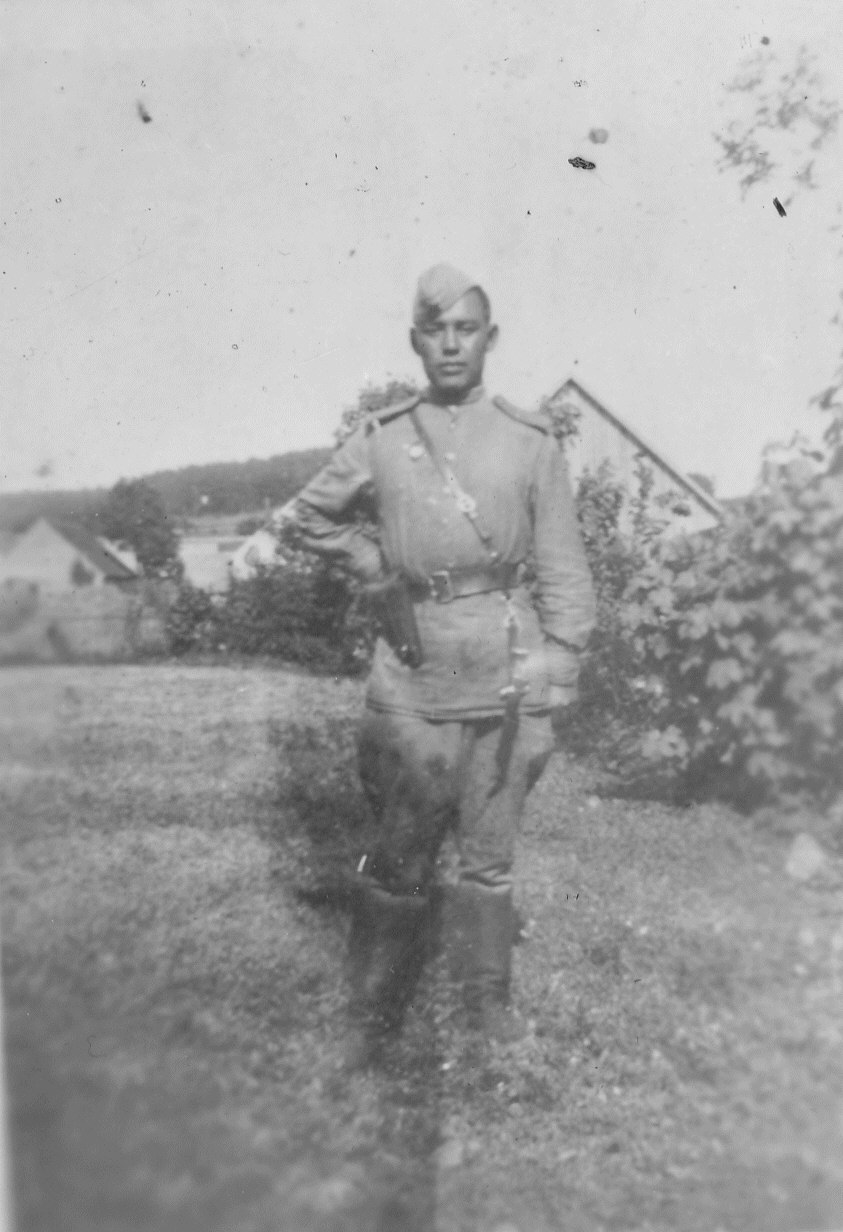 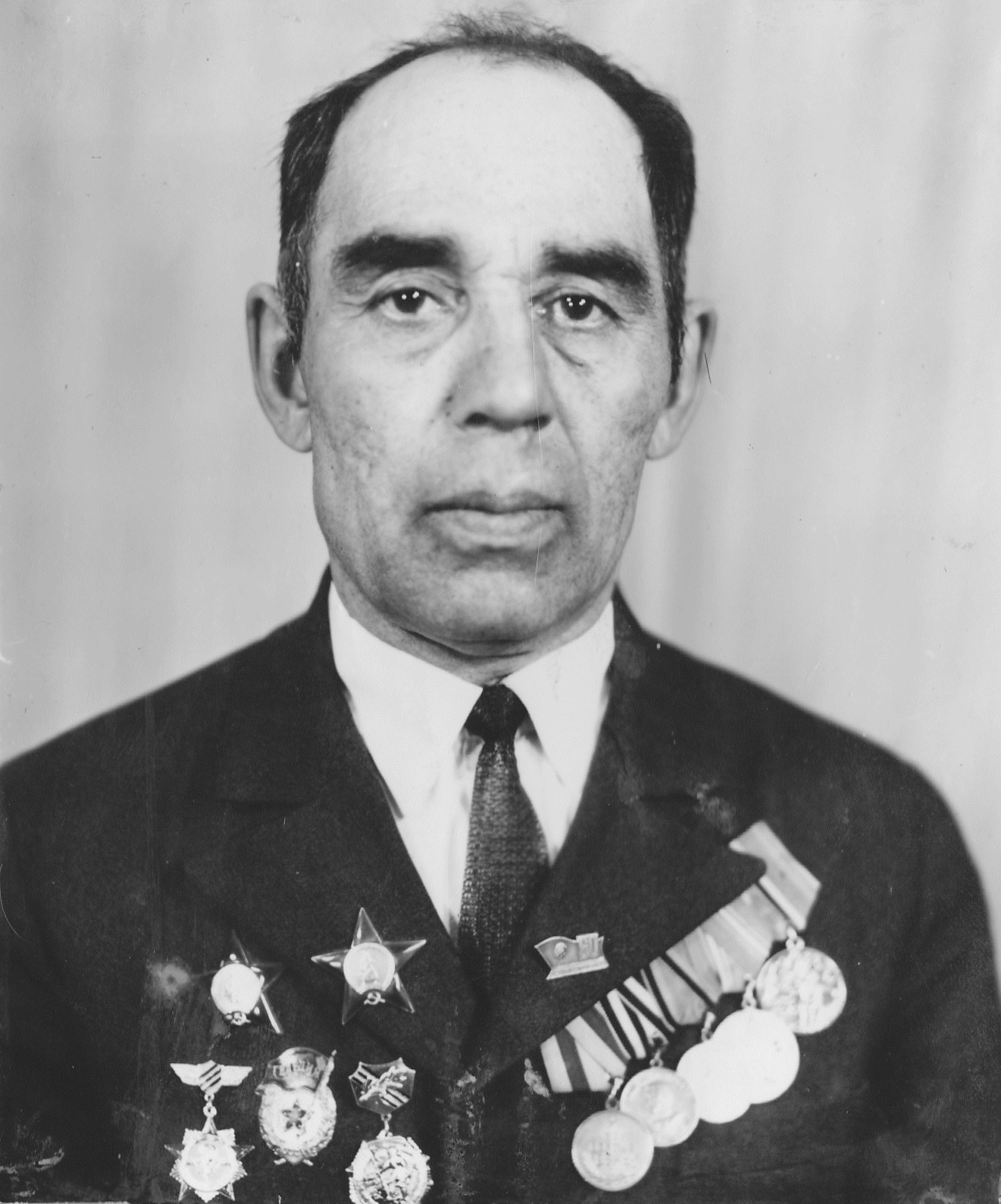 ПРОШАГАВШИЙ ПОЛ-ЕВРОПЫЖил в Яраткулова прошедший всю Великую Отечественную войну воин советской гвардии Шафиков Хатим   Харисович. Он награжден боевыми орденами Красной Звезды и Отечественной войны II степени, медалями.      За долгие годы мирного труда преподавателя в школе получил множество благодарностей и почетных грамот.   Шафиков  Хатим  Харисович  родился 10 марта 1921 года  в деревне  Сирюси (сегодня «Тугузбаево») Аргаяшского  района  Челябинской области.  Отец был колхозником, мать -  дояркой. В 10 лет   Хатим   остался круглым сиротой.
Он был старшим братом для своих   маленьких четырех сестрёнок. Осиротевших  детей  забрала к себе в д. Мамаево  сестра мамы, где он закончил начальную школу.  Среднюю  школу  окончил в  Кулуево. В 1940 году   успешно  закончил  Аргаяшское  педучилище и начал  работать учителем в д. Старо-Соболево.  Через   несколько  месяцев был переведён в Большую Усмановскую школу, потому что не хватало учителей.       В  1942 году его забрали в армию. Сначала он  попал в Первоастраханское  пехотное училище.  Прошел курсы молодого бойца, затем  это  училище переквалифицировали в  Воздушно-десантные войска.В нашем школьном музее хранится его статья «Живы в памяти боевые друзья», напечатанная в районной газете «Восход»   В ней он так вспоминает о последних днях войны: «Мой боевой путь пролегал через Венгрию, Чехословакию, Австрию. В последней штурмом взяли Вену. 1945 год, весна. После жестоких боев нас увезли на отдых – встречать праздник 1 Мая. Пятого мая вдруг подняли нас по тревоге. В дороге объяснили, что мы должны помочь восставшим чехам в Праге. За пять суток наступления в Чехословакии мы прошли с боями более 200 км, освободили около 300 населенных пунктов. Боевые действия длились до 11 мая, лишь к утру этого дня вышли на правый берег реки Влтава, юго-западнее Праги. Здесь мы встретились с американскими солдатами. Американцы смотрели на нас удивленно, видимо, не могли понять, как усталые советские солдаты в выцветших, обтрепанных  гимнастерках, с саперными лопатками на брезентовом ремне, смогли победить беспощадного врага.	Да, враг был страшен. Имел отличную выправку, обеспеченный для осуществления своих зверских планов не только танками и самолетами, но и имел в своем распоряжении газ «Циклон», душегубки, печи крематориев.	Когда вспоминаю фронтовые дороги, слезы наворачиваются на глаза. Помню лесной массив в Венгрии. Преодоление расстояния по нему затруднялось из-за каменистой почвы. Изнуренные длительной дорогой лошади плохо передвигались, им тяжело было везти боевую технику. Но неожиданно кто-то из нас приметил неподалеку несколько небольших, но крепких лошадок. Мы их забрали, и они здорово нас выручили.	… Я шел по середине дороги, передо мной бежал солдат, он поднял лежащий на земле автомат, через секунду прогремел взрыв. Это сработала противотанковая мина, соединенная со злополучным автоматом. Я оказал солдату первую медицинскую помощь и отправил его в санбат. Как узнал позже, он скончался по дороге.	Враг отступал в спешке, бросая оружие, технику, продовольствие. Вечером мы решили отдохнуть, натолкнулись на оставленные цистерны с водкой. Ребята решили попробовать её, пригласили и меня. Я не согласился, а они упрекнули: «Ты победил, имеешь право отдохнуть по-хорошему». Не прошло и 30-40 минут, как у бойцов начались судороги, их буквально выворачивало  наизнанку. Вскоре они умерли – водка была отравлена. Жалко было солдат – прошли семь кругов ада войны, и вот так глупо погибли…Я помню своих однополчан-земляков: Качеева А.И., Юхтина Н.Ф., Морозова А. – все они из города Челябинска; Нусрата Шаимова и Тажи Вагапова из Кулуева…»Еще в школьном музее на стенде «Навечно в памяти народной» написаны отрывки из воспоминаний Шафикова Х.Х.: «В памяти на всю жизнь остался такой эпизод. Советские солдаты при отступлении не смогли забрать с собой 49 раненых и оставили их с медсестрой. Эсэсовцы из дивизии «Мертвая голова» затащили раненых в кузницу, кувалдой разбивали им головы, вырезали на теле звезды, жгли раскаленным железом…»       Боевой путь  Хатима  Харисовича прошел  в 38-м  Гвардейском Венском  Воздушно-десантном  корпусе в составе 9 армии  105-й  дивизии, в 349-м полку. 38 гвардейский  стрелковый  корпус  начал  свой в Венгрии, участвовал в  проведении  операции по захвату 207-й  высоты и города  Барбана, 349-й полк 26 марта  1946 года  захватил город  Папа. Это была тяжёлая боевая операция .      Самые  главные  позиции  начинались  в Австрийских  Альпах. Это было на подступах к Вене.  37  и  38-ой  гвардейские  корпуса  вели бои в горах и в лесостепной местности.   Их задача заключалась в том, чтоб   на выходе к Дунаю  расколоть противника на две части, а другие  части должны были пойти в наступление  и штурмовать  Вену.        За сутки 105-я  дивизия  из 38-го корпуса двинулась вперёд и вела успешно наступление  и вышла, опередив  соседние полки и соединения, и, как бы клином врезалась в вражескую оборону. Враг был разбит.       2-го  апреля 1945 года,  развивая дальнейшие наступления, войска 9-й Гвардейской армии форсировали р. Лейта и наконец-то овладели крупным промышленным городом  Винер- Нейштадт.        Продолжая успешно боевые действия, 13 марта 1945 года  войска 9-й армии совместно с 3-м  Украинским  и 2-м  Украинским захватили столицу Австрии  Вену.       При  взятии  города они захватили  крупные трофеи, в том числе  72  исправных   танка.  Народ   Вены приветствовал освободителей.          К  исходу 9 мая  1945 года   войска армии  продвинулись вперёд  по территории Чехословакии.           Самый последний  и  решительный   бой  был в отдельных участках  города  Ветаве. Боевые  действия  длились до 11 марта  1945 года, лишь к  утру этого дня войска 9-й  армии вышли  на   правый  берег города Праги, который находится юго-западнее. И на этом  рубеже   38-й  гвардейский стрелковый  корпус  закончил  свой  поход.   С  нашего Яраткуловского сельского  поселения  более 600  человек -   участников   Великой  Отечественной  войны: из  них  погибло  и  пропало без  вести  около 310  земляков. Вернулись  домой около  300 человек,  умерли, вернувшись  из-за  ранений и болезней  245 человек. Сердце Хатим Харисовича остановилось 9 сентября 2009 года. К великому сожалению, в  нашем  Яраткуловском сельском  поселении до 70-летия Победы не дожил ни один участник Великой Отечественной войны.